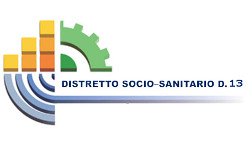 DISTRETTO SOCIO-SANITARIO N.13( Caltagirone,Grammichele, Mirabella Imbaccari,S.Michele di Ganzaria,Mineo,S. Cono, Mazzarrone,Licodia Eubea, Vizzini )AVVISO PUBBLICODisabilità graveRichiesta attivazione Patto di servizio per soggetti disabili gravi ( art.3 comma 4 lett.b) del D.P. 589/2018 ).SCADENZA  11 aprile 2019Visti :il D.P.R. 589 del 31/08/2018il D.D.G. 2394 del 26/11/2018il D.D. 2538 del 06/12/2018la circolare prot.n. 42152 del 27/12/2018 – del Dipartimento  Regionale alla famiglia e Politiche Sociali – servizio 5°;SI RENDE NOTOChe i cittadini del Distretto Socio-sanitario D13  (Comuni di Caltagirone, Grammichele, Mirabella Imbaccari, S.Michele di Ganzaria, Mineo, San Cono, Mazzarrone, Licodia Eubea, Vizzini), disabili gravi ai sensi dell’art. 3 comma 3 legge 104/92, possono presentare istanza presso l’Ufficio protocollo del comune di residenza  per l’attivazione del Patto di servizio (secondo quanto disposto dall’art.3 comma 4 lett. b) del D.P. n. 589/2018) che individua forme di assistenza a mezzo di erogazione di servizi territoriali. Il modello per la presentazione dell’istanza, che dovrà avvenire entro e non oltre il 11 aprile 2019 può essere ritirato presso gli uffici dei servizi sociali del Comune di residenza del disabile o scaricato dal sito istituzionale di ciascun comune del distretto D13.Le istanze dovranno essere corredate da:fotocopia documento di identità e del codice fiscale del beneficiario e/o richiedente;attestazione ISEE Socio-Sanitario (fatta eccezione per i soggetti minorenni) rilasciata dagli uffici ed organismi abilitati nell’anno 2019. verbale della commissione attestante la disabilità grave  ai sensi dell’art. 3 comma 3 della legge n. 104/92;Eventuale provvedimento di nomina quale amministratore di sostegno o tutore in caso di delegato.A seguito della presentazione della richiesta si provvederà all’accertamento delle condizioni di dipendenza vitale e del grado di non autosufficienza del soggetto disabile grave  da parte dell’Unità di Valutazione  Multidimensionale  e si procederà alla presa in carico del disabile ed all’elaborazione di un piano personalizzato  dal quale si evincano eventuali altre forme di assistenza diretta e/o indiretta. Da ciò ne deriva, al fine di evitare duplicazioni di intervento o sovrapposizioni, l’assegnazione di un budget di progetto  dal quale emerga con chiarezza la tipologia di intervento pianificata e le risorse approntate oltre che le risorse di cui è beneficiario il disabile a motivo della sua condizione.Saranno escluse le istanze pervenute oltre il termine prefissato o non corredate dai certificati richiesti.L’Assessore al Welfare                                                           Il Coordinatore del Distretto Socio-sanitario D13Dott.ssa Concetta Mancuso                                                        Dott. Renzo Giarmanà